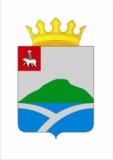 ЗЕМСКОЕ СОБРАНИЕУИНСКОГО  МУНИЦИПАЛЬНОГО РАЙОНА ПЕРМСКОГО КРАЯРЕШЕНИЕРуководствуясь  частью 5 статьи 138 Бюджетного  кодекса Российской Федерации, Земское Собрание Уинского муниципального района РЕШАЕТ:1. Дотацию на выравнивание бюджетной обеспеченности Уинского муниципального района из бюджета Пермского края не заменять дополнительным нормативом отчислений в бюджет Уинского муниципального района от налога на доходы физических лиц.  2. Настоящее решение вступает в силу со дня опубликования на официальном сайте Уинского района в сети «Интернет» и применяется к правоотношениям, возникающим при составлении и исполнении бюджета, начиная с бюджета на 2017 год и на плановый период 2018 и 2019 годов.от 22 сентября 2016  года                              №    147О замене дотации дополнительным нормативом отчислений от налога на доходы физических лицГлава муниципального районаА.М. КозюковПредседатель Земского Собраниямуниципального районаЕ.М. Козлова